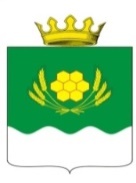 ДУМА КУРТАМЫШСКОГО МУНИЦИПАЛЬНОГО ОКРУГАКУРГАНСКОЙ ОБЛАСТИРЕШЕНИЕот 21 апреля 2022 года № 37г. КуртамышОб утверждении отчета об исполнениибюджета Камышинского сельсовета за 2021 год             В соответствии с Законом Курганской области от 12 мая 2021 года № 48 «О преобразовании муниципальных образований путем объединения всех поселений, входящих в состав Куртамышского района Курганской области, во вновь образованное муниципальное образование - Куртамышский муниципальный округ Курганской области и внесении изменений в некоторые законы Курганской области», решением Думы Куртамышского муниципального округа Курганской области от 29 сентября 2021 года № 9 «О правопреемстве органов местного самоуправления Куртамышского муниципального округа Курганской области», рассмотрев представление Администрации Камышинского сельсовета Дума Куртамышского муниципального округа Курганской области РЕШИЛА:1.  Утвердить представленный Администрацией Камышинского сельсовета отчет об исполнении бюджета Камышинского сельсовета за 2021 год по доходам в сумме 3373,663 тыс. рублей и по расходам в сумме 3351,607 тыс. рублей с превышением доходов над расходами (профицит) в сумме 22,056 тыс. рублей в объемах показателей согласно приложениям 1 - 4 к настоящему решению.2. Настоящее решение опубликовать в информационном бюллетене «Куртамышский муниципальный округ: официально» и разместить на официальном сайте Администрации Куртамышского муниципального округа Курганской области.  3. Контроль   за   выполнением   настоящего   решения   возложить   на председателя Думы Куртамышского муниципального округа Курганской области.Председатель Думы Куртамышскогомуниципального округа Курганской области                                                        Н.Г. КучинГлава Куртамышского муниципального округа Курганской области                                                        А.Н. Гвоздев